Генеральному директору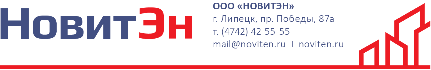 ОАО «НОВИТЭН»Харину Алексею Николаевичуот __________________________________________                                                            (Фамилия Имя Отчество)Проживающего(ей) по адресу:г._________________ ул.________________________д. _____________ кв. ___________________________Дата рождения «______» _______________ _______г. Место рождения  ______________________________Документ, удостоверяющий личность: ____________серия ________ №________ дата выдачи __________кем выдан  ___________________________________Телефон  _____________________________________E-mail   _______________________________________Номер клиента ________________________________ЗАЯВЛЕНИЕ	В связи с призывом на военную службу по мобилизации в Вооруженные Силы РФ гражданина __________________________________________________________  с  «___»__________202__ г.,                                                                     (Фамилия Имя Отчество)приходящегося мне ______________________, прошу приостановить:                                                                     (указать степень родства)начисления пени в случае несвоевременного и (или) неполного внесения платы за поставленную электрическую энергию;исполнение обязательств по соглашению о предоставлении рассрочки на оплату задолженности за поставленную электрическую энергию;Обязуюсь своевременно уведомить ООО «НОВИТЭН» о дате прекращения контракта/ демобилизации из Вооруженных Сил РФ моего родственника _____________________________.Прилагаю документы (выбрать из перечня):копия справки о мобилизации;копия документа, подтверждающего родство (свидетельство о рождении, свидетельство о браке);сведения о паспорте заявителя _______________________________________________;копия СНИЛС заявителя;иной документ _____________________________________________________________.Согласен(сна) на обработку предоставленных лично мной персональных данных для предоставления их третьим лицам в целях исполнения мероприятий по данному заявлению.Дата:  __________________________________Подпись: _______________________________ Расшифровка ФИО:_______________________Дом оборудован газомда             нетТип отопления в жилом помещениицентральноегазовоеэлектрическоепечноецентральноегазовоеэлектрическоепечноеТип отопления в жилом помещениицентральноегазовоеэлектрическоепечноецентральноегазовоеэлектрическоепечноеТип отопления в жилом помещениицентральноегазовоеэлектрическоепечноецентральноегазовоеэлектрическоепечноеТип отопления в жилом помещениицентральноегазовоеэлектрическоепечноецентральноегазовоеэлектрическоепечное